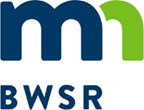 Grant All-Detail ReportSWCD Local Capacity Services 2019Grant Title - 2019 - SWCD Local Capacity Services (Lincoln SWCD) Grant ID - P19-2372Organization - Lincoln SWCD	Budget Summary *Grant balance remaining is the difference between the Awarded Amount and the Spent Amount. Other values compare budgeted and spent amounts.Budget Details Activity Details SummaryProposed Activity IndicatorsFinal Indicators SummaryGrant Activity Grant AttachmentsOriginal Awarded Amount$100,000.00Grant Execution Date9/25/2018Required Match Amount$0.00Original Grant End Date12/31/2021Required Match %0%Grant Day To Day ContactDale  SterzingerCurrent Awarded Amount$100,000.00Current End Date12/31/2021BudgetedSpentBalance Remaining*Total Grant Amount$100,000.00$0.00$100,000.00Total Match Amount$0.00$0.00$0.00Total Other Funds$0.00$0.00$0.00Total$100,000.00$0.00$100,000.00Activity NameActivity CategorySource TypeSource DescriptionBudgetedSpentLast Transaction DateMatching FundSoil Erosion-Administrative Assistant     Administration/CoordinationCurrent State Grant2019 - SWCD Local Capacity Services (Lincoln SWCD)$50,000.00 NSoil Erosion-Technical/Engineering Assistance     Technical/Engineering AssistanceCurrent State Grant2019 - SWCD Local Capacity Services (Lincoln SWCD)$45,000.00 NSupplies/Equipment     Supplies/EquipmentCurrent State Grant2019 - SWCD Local Capacity Services (Lincoln SWCD)$5,000.00 NActivity DetailsTotal Action Count Total Activity Mapped  Proposed Size / UnitActual Size / UnitActivity NameIndicator NameValue & UnitsWaterbodyCalculation ToolCommentsIndicator NameTotal Value Unit  Grant Activity - Soil Erosion-Administrative Assistant Grant Activity - Soil Erosion-Administrative Assistant Grant Activity - Soil Erosion-Administrative Assistant Grant Activity - Soil Erosion-Administrative Assistant DescriptionAdministrative Assistant will assist District manager with tracking projects, grant administration, reporting and tracking of all finances.Administrative Assistant will assist District manager with tracking projects, grant administration, reporting and tracking of all finances.Administrative Assistant will assist District manager with tracking projects, grant administration, reporting and tracking of all finances.CategoryADMINISTRATION/COORDINATIONADMINISTRATION/COORDINATIONADMINISTRATION/COORDINATIONStart DateEnd DateHas Rates and Hours?YesYesYesActual ResultsGrant Activity - Soil Erosion-Technical/Engineering Assistance Grant Activity - Soil Erosion-Technical/Engineering Assistance Grant Activity - Soil Erosion-Technical/Engineering Assistance Grant Activity - Soil Erosion-Technical/Engineering Assistance DescriptionConservation Technician position will assist landowners with soil erosion practices.  Assistance will consist of field walk overs, engineering and design of structural conservation practices, soil health practices and wind erosion practices.Conservation Technician position will assist landowners with soil erosion practices.  Assistance will consist of field walk overs, engineering and design of structural conservation practices, soil health practices and wind erosion practices.Conservation Technician position will assist landowners with soil erosion practices.  Assistance will consist of field walk overs, engineering and design of structural conservation practices, soil health practices and wind erosion practices.CategoryTECHNICAL/ENGINEERING ASSISTANCETECHNICAL/ENGINEERING ASSISTANCETECHNICAL/ENGINEERING ASSISTANCEStart DateEnd DateHas Rates and Hours?YesYesYesActual ResultsGrant Activity - Supplies/Equipment Grant Activity - Supplies/Equipment Grant Activity - Supplies/Equipment Grant Activity - Supplies/Equipment DescriptionDistrict would like to purchase 2 new computers with docking stations and monitors.  Would like to also purchase an ARC GIS program for one of the computers.District would like to purchase 2 new computers with docking stations and monitors.  Would like to also purchase an ARC GIS program for one of the computers.District would like to purchase 2 new computers with docking stations and monitors.  Would like to also purchase an ARC GIS program for one of the computers.CategorySUPPLIES/EQUIPMENTSUPPLIES/EQUIPMENTSUPPLIES/EQUIPMENTStart DateEnd DateHas Rates and Hours?NoNoNoActual ResultsDocument NameDocument TypeDescription2019 SWCD Local Capacity and Buffer Law ImplementationGrant Agreement2019 SWCD Local Capacity and Buffer Law Implementation - Lincoln SWCD2019 SWCD Local Capacity and Buffer Law Implementation EXECUTEDGrant Agreement2019 SWCD Local Capacity and Buffer Law Implementation - Lincoln SWCD2019 SWCD Local Capacity and Buffer Law Implementation Grant AmendmentGrant2019 - SWCD Local Capacity Services (Lincoln SWCD)All Details ReportWorkflow GeneratedWorkflow Generated  - All Details Report - 02/01/2019All Details ReportWorkflow GeneratedWorkflow Generated  - All Details Report - 01/08/2019Lincoln County Budget Resolution to SWCDGrant2019 - SWCD Local Capacity Services (Lincoln SWCD)Unexecuted Grant AmendmentGrant Agreement AmendmentWork PlanWorkflow GeneratedWorkflow Generated  - Work Plan - 08/21/2018